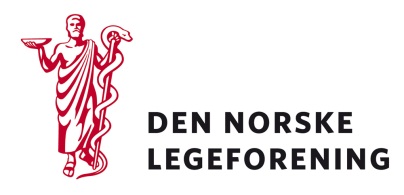  Allmennlegeforeningen Norsk forening for allmennmedisin Leger i samfunnsmedisinsk arbeid Norsk samfunnsmedisinsk foreningDeres ref.: 	Vår ref.: 13/511	Dato: 11.2.2013Høring - forslag til endring av forskrift om behandling av helseopplysninger i nasjonal database for elektroniske resepter (reseptformidlerforskriften)Legeforeningen har mottatt høring fra Helse- og omsorgsdepartementet om endringer i forskrift om behandling av helseopplysninger i nasjonal database for elektroniske resepter (reseptformidlerforskriften).Erfaringene fra innføringen av e-resept har avdekket behov for enkelte endringer i forskriften for at legene bedre kan følge opp pasientenes legemiddelbruk og for å sikre innføringen av e-resept i sykehusene. Dette gjelder særlig endringer av pasientens samtykke og apotekenes meldeplikt til Reseptformidleren. Endringene er mindre justeringer av gjeldende bestemmelserDersom høringen virker relevant, bes det om at innspill sendes til Legeforeningen innen 25.02.2013. Det bes om at innspillene lastes opp direkte på Legeforeningens nettsider.Med hilsenDen norske legeforeningAnjam Latif ShujaRådgiver